ELENCO MATERIALE SCOLASTICO CLASSE 1° C (tempo pieno)  A.S. 2020/2021: 1 QUADERNONE A QUADRETTI  DA ½ cm. SENZA MARGINI, CON COPERTINA  TRASPARENTE VERDE CON ALETTE ED ETICHETTA SULLA COPERTINA, indicando in stampato nome e cognome del bambino; (Italiano) 1 QUADERNONE A QUADRETTI DA ½ cm. SENZA MARGINI, CON COPERTINA TRASPARENTE BLU CON ALETTE ED ETICHETTA SULLA COPERTINA, indicando in stampato nome e cognome del bambino; (Matematica)  1 QUADERNONE A QUADRETTI DA 1 cm. SENZA MARGINI, CON COPERTINA TRASPARENTE ROSSA CON ALETTE ED ETICHETTA SULLA COPERTINA, indicando in stampato nome e cognome del bambino; (Geometria) 3 QUADERNONI A QUADRETTI DA 1/2 cm. SENZA MARGINI, CON COPERTINA TRASPARENTE CON ALETTE ED ETICHETTA SULLA COPERTINA, indicando in stampato nome e cognome del bambino; (Geografia Storia Scienze)4 QUADERNONI A QUADRETTI DA ½ cm. SENZA MARGINI, SENZA COPERTINA CON ETICHETTA, indicando in stampato nome e cognome del bambino; (scorta da tenere a scuola) 1 PORTALISTINI TRASPARENTI da 15-20 BUSTE; (Inglese) 1 ASTUCCIO A SCOMPARTI CONTENENTE: 12 PASTELLI (di buona qualità),  12 PENNARELLI A PUNTA FINE;1 ASTUCCIO A BUSTA CONTENTE: 2 MATITE 2HB, 2 GOMME BIANCHE, TEMPERINO CON SERBATOIO, 1 COLLA STICK, 1 PAIO DI FORBICI DI METALLO CON PUNTA ARROTONDATA, 1 PASTELLO metà ROSSO metà BLU, UN RIGHELLO DA 15-20 cm.;TUTTO IL MATERIALE DEGLI ASTUCCI DOVRA’ ESSERE ETICHETTATO1 DIARIO GRANDE, CON PAGINE SPAZIOSE E CON DATE CONTRASSEGNATE. RIPORTARE NELLE PRIME PAGINE  I RECAPITI TELEFONICI A CUI FARE RIFERIMENTO IN CASO DI NECESSITA’;1 BUSTA CON BOTTONE CONTRASSEGNATA DA NOME E COGNOME; (per comunicazioni scuola/famiglia);I LIBRI DI TESTO ADOTTATI ANDRANNO RICOPERTI CON COPERTINA TRASPARENTE ED ETICHETTATI CON NOME E COGNOMEUN CAMBIO DA USARE IN CASO DI NECESSITA’ (PANTALONI, UN PAIO DI MUTANDINE E DI CALZE)  IN UN SACCHETTO, CHE VERRA’ TENUTO SEMPRE NELLO ZAINO,UN FLACONCINO DI GEL IGIENIZZANTE MANI;UN TOVAGLIOLO DI STOFFA (dentro busta di stoffa) PER LA MERENDA;  VI ASPETTIAMO A SETTEMBRE… BUON INIZIO A TUTTI!!!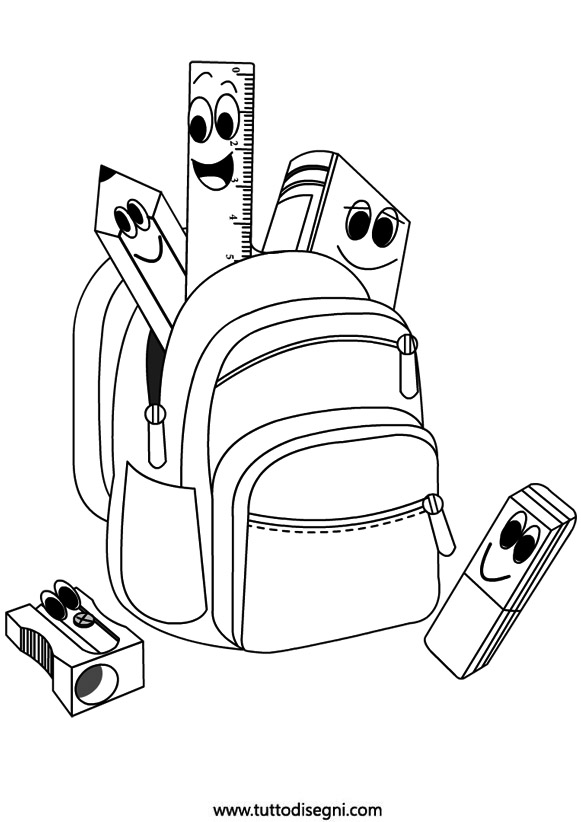 LE VOSTRE MAESTREN.B: PER IL 1° GIORNO DI SCUOLA I BAMBINI DOVRANNO AVERE NELLO ZAINO SOLO ASTUCCI, DIARIO, BUSTA CON IL BOTTONE, TOVAGLIETTA e MERENDA.TUTTO IL RESTI DEL MATERIALE E’ DA RIPORRE IN ALTRE BORSE PER PERMETTERCI DI  ACCANTONARLO e RIORDINARLO NEI GIORNI SUCCESSIVI.LETTURA E SUSSIDIARIOGruppo di ricerca e sperimentazione didattica ArchimedesTUTTI CON IL LIBRO MAGICOGruppo Editoriale il CapitelloINGLESEMariagrazia Bertarini, Martha Huber e Paolo IottiTHE STORY GARDEN 1Eli La spiga EdizioniIRCAA.VV.IN VOLO COME FARFALLE ELLEDICI il Capitello 